ДОГОВОРо передаче имущества в счет задолженностиг._________________	                                                        «___» ______________ 20___г. ____________________________, именуемый в дальнейшем «Кредитор», в лице_________ __________________________________, действующий на основании___________________, с одной стороны, и__________________________________________________, именуемый в дальнейшем «Должник», с другой стороны, заключили настоящий договор о нижеследующем:Предмет договораПогашение задолженности Должника  по______________________________ ___________________________________________(основание возникновения задолженности, далее - Долг), в соответствии со ст. 218, 235, 237 ГК РФ, в сумме _______ ______________________________________ рублей.Погашение задолженности по штрафам и пеням по состоянию на «___» ______________ 20___г. (далее именуется - Задолженность) в соответствии с __________ _____________________________________________, указанным в пункте 1.1. настоящего договора, в сумме________________________________________________________рублей путем передачи Должником имущества на сумму Долга и Задолженности Кредитору.Обязательства сторонДолжник обязуется:В срок	произвести передачу имущества на общую сумму _______________________ рублей в собственность Кредитора в счет задолженности по ____________________ (основание возникновения задолженности.Оплатить расходы, связанные с:оценкой имущества независимым оценщиком на основании счета, выставленного управлением;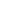 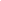 государственной регистрацией сделки.Подписать акт приема-передачи имущества, который является неотъемлемой частью настоящего договора.Кредитор обязуетсяПодписать акт приема-передачи имущества, который является неотъемлемой частью настоящего договора.Принять на баланс имущество, переданное организацией в соответствии с п. 2.1.1. настоящего договора.Порядок расчетов3.1. Должник погашает долг путем передачи имущества на сумму, указанную в п. 2.1.1. настоящего договора, и подписания акта приема-передачи имущества, который является неотъемлемой частью настоящего договора.Ответственность сторонСтороны несут ответственность за  неисполнение либо ненадлежащее исполнение взятых на себя по настоящему договору обязательств в порядке, предусмотренном настоящим договором и законодательством Российской Федерации.В случае задержки передачи имущества, Должник уплачивает штраф в размере _________% (процента) за каждый день просрочки.Кредитор вправе досрочно расторгнуть договор в случае неисполнения организацией обязательств, предусмотренных подпунктом 2.1.1.Срок действияДоговор начинает действовать со дня подписания настоящего договора его сторонами.Договор прекращает свое действие при полном выполнении организацией своих обязанностей по настоящему договору.Действия непреодолимой силыНи одна из сторон не несет ответственности перед другой стороной за неисполнение либо ненадлежащее исполнение обязательств, обусловленное обстоятельствами, возникшими помимо воли и желания сторон и которые нельзя было бы предвидеть либо избежать.Сторона, не исполняющая своих обязательств по настоящему договору вследствие обстоятельств, предусмотренных пунктом 6.1 настоящего договора, обязана известить другую сторону о данных обстоятельствах и их влиянии на исполнение ею обязательств по настоящему договору.Если вышеуказанные обстоятельства действуют в течение трех месяцев и не имеют признаков прекращения их действия, настоящий договор может быть расторгнут сторонами по  их соглашению.Разрешение споров и разногласийВ случае возникновения между сторонами споров и разногласий по исполнению настоящего договора стороны обязаны заявить об этом друг другу в письменной форме и принять меры к их урегулированию путем переговоров.В случае невозможности разрешения споров и разногласий между сторонами в порядке, предусмотренном пунктом 7.1 настоящего договора, спор рассматривается в суде в соответствии с действующим законодательством РФ.8. Иные условияНастоящий договор составлен в двух экземплярах, имеющих равную юридическую силу.Реквизиты и подписи сторон                                          Кредитор                                                                                  Должник